XIX -Campeonato de España -2021 - LleidaRelación DEFINITIVA de los Grupos-Show participantes1-Ver “Normas Técnicas y de Competición” para ejercer de Delegado o Técnico en todos los eventos.2-Con referencia a los patinadores de reserva, su indumentaria en la competición tendrá que ser la misma que los demás componentes del grupo, para poder optar a la acreditación correspondiente.3-La cantidad de personas “EXTRAS”, solamente serán las que contempla la normativa y estén reflejadas en las correspondientes inscripciones, siempre que la situación del “Covid-19” permita su presencia en la competición.4-Los Clubs macados con (*), son adicionales y no guardarán plaza Autonómica para la próxima edición, según normativa vigente.				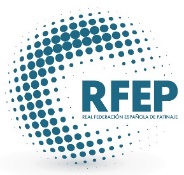 Comité NacionalReus, a 06 de Abril de 2021NºFederaciónGrupos-GrandesNºFederaciónGrupos-Pequeños./////Andaluza//////////////////////////////////////////1-AndaluzaC.P. Giralda1-AragónP.A. Aurora2-Aragón.C.P. Alvia/////Asturiana//////////////////////////////////////////3-AsturianaC.P. Virgen de La Luz/////Canaria///////////////////////////////////////////////Canaria//////////////////////////////////////////2-CántabraA.D. Santa Cruz Bezana/////Cántabra///////////////////////////////////////////////Cas-Leo.//////////////////////////////////////////4-Cas-Leo.C.P.A. Ciudad de Burgos/////Cas-Man.//////////////////////////////////////////5-Cas-Man.Patinaje Guadalajara3-CatalanaOlot Club Patinatge artístic6-CatalanaL´Aldea C.P.4-CatalanaGirona C.E.P.A.7-CatalanaTona C.P.A.5-CatalanaEl Masnou PA.8-CatalanaMatadepera C.P.6-CatalanaCelra Club Patinatge9-CatalanaMaçanet P.Artistic7-CatalanaTona C.P.A.10-CatalanaLliça de Vall A.P.8-CatalanaG.E.I.E.G.11-CatalanaPalau C.P.A.9-CatalanaMataró PA.12-CatalanaLlagostera Club Patinatge10-CatalanaSant Just PA.13-CatalanaFigueres Club E.P.A./////Catalana//////////////////////////////////////////14-*CatalanaCaldes D´Estrac C.P.A./////Catalana//////////////////////////////////////////15-*CatalanaJuneda C.P.A./////Extreme.///////////////////////////////////////////////Extreme.//////////////////////////////////////////11-GallegaC.P.A. Valladares16-GallegaÁnfora P.A.12-GallegaC.A.R.P.A. Viqueira17-GallegaCondado C.P.A.13-GallegaC.P. Ribeira/////Gallega//////////////////////////////////////////14-GallegaC.P.A. Ribex/////Gallega//////////////////////////////////////////15-GallegaClub Patín Porriño/////Gallega//////////////////////////////////////////16-GallegaÁnfora Patinaxe Artística/////Gallega///////////////////////////////////////////////Baleares//////////////////////////////////////////18-BalearesC.P. Alpha17-MadrileñaClub Patín Alcorcón19-MadrileñaDoctor Patín18-MadrileñaDoctor Patín20-MadrileñaCPA Alcalá/////Murciana///////////////////////////////////////////////Murciana///////////////////////////////////////////////Navarra//////////////////////////////////////////21-NavarraC.P. Artístico AD Noain /////Riojana///////////////////////////////////////////////Riojana///////////////////////////////////////////////Valencia.//////////////////////////////////////////22-Valencia.C.P. Artistico Alcoy/////Vasca//////////////////////////////////////////23-VascaC.D. IBASE1823